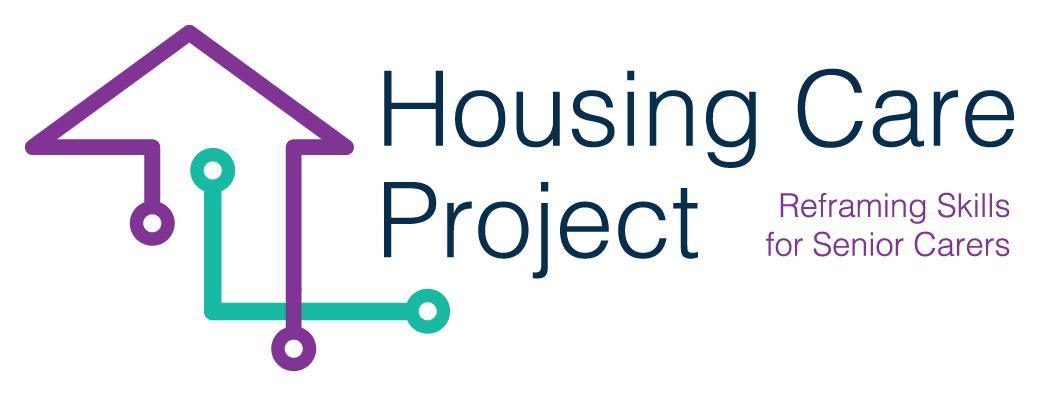 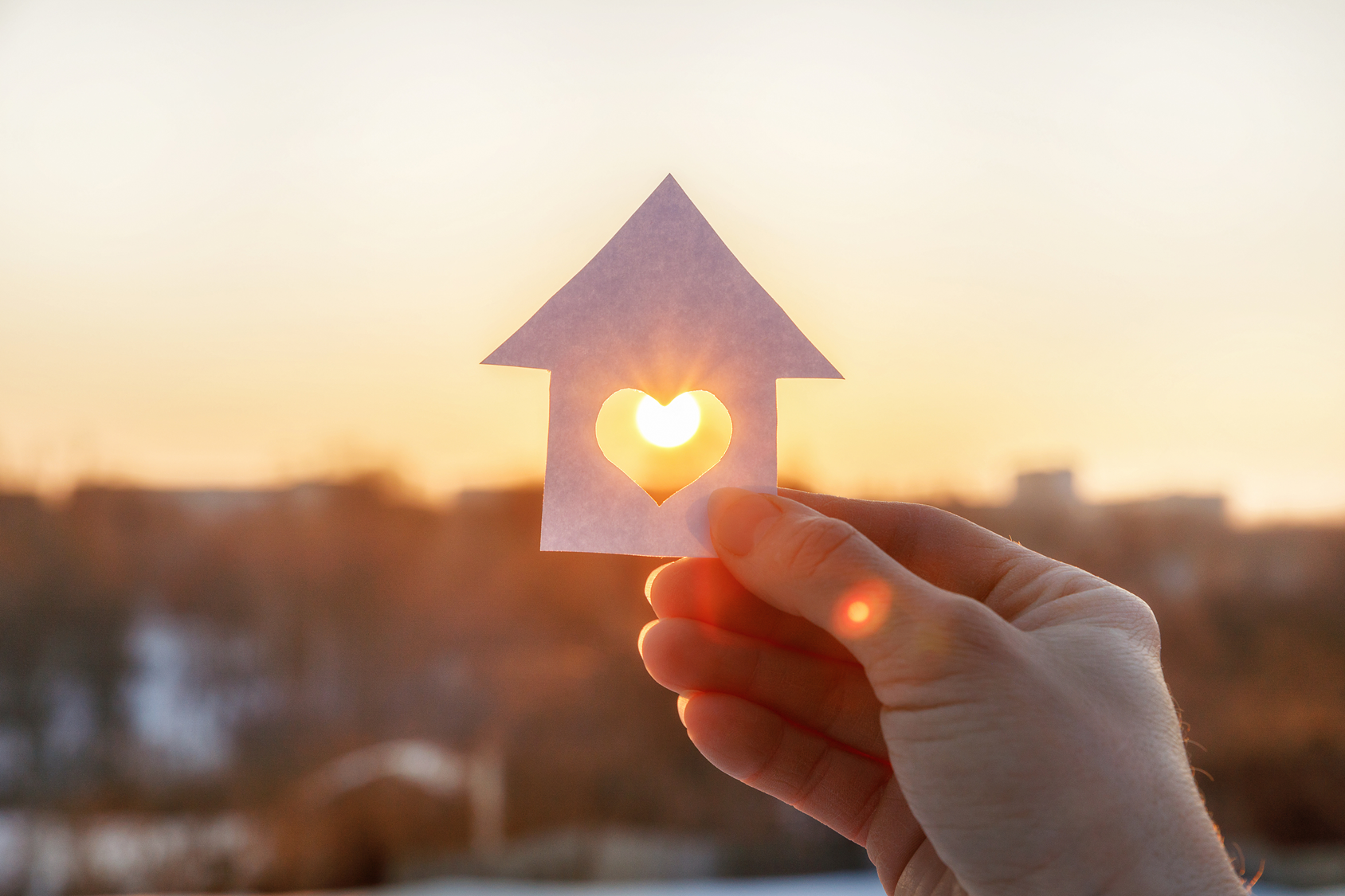 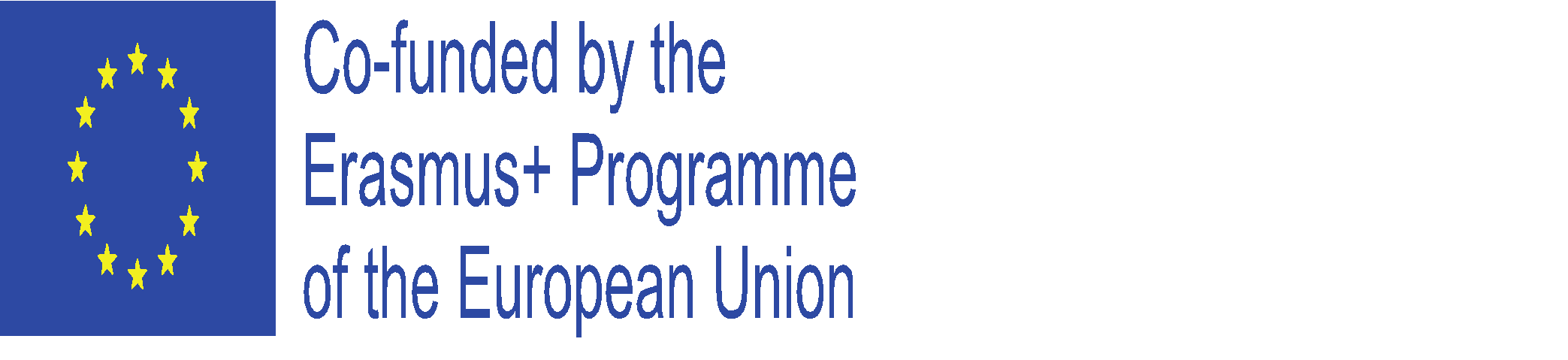 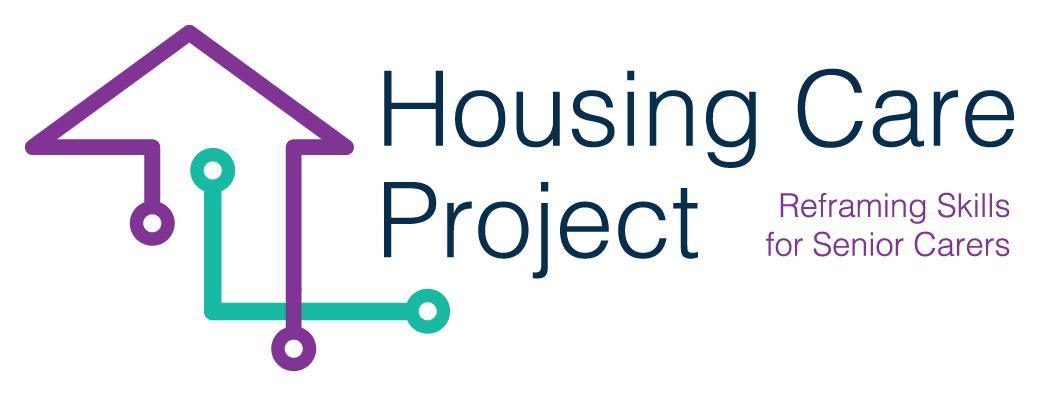 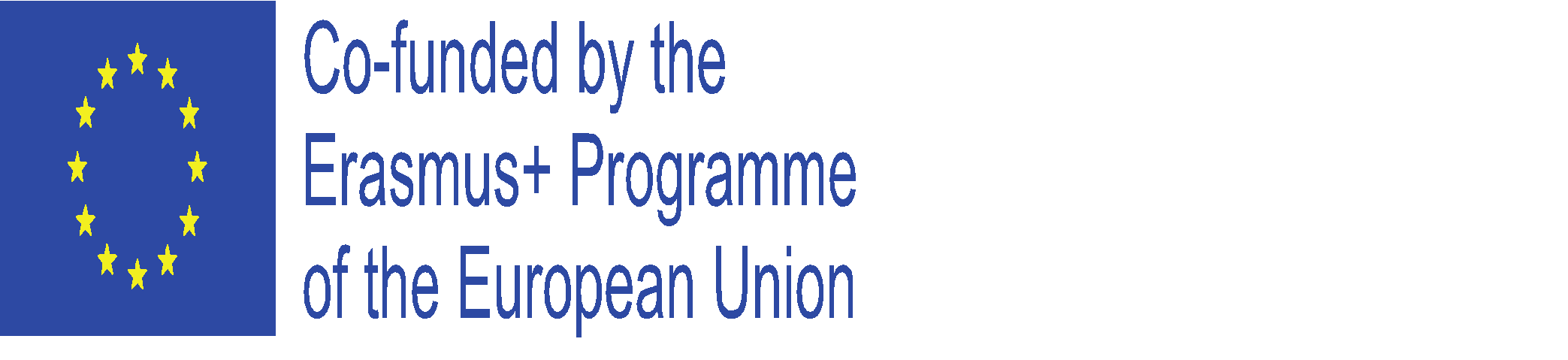 01	Kalenderskabelon	3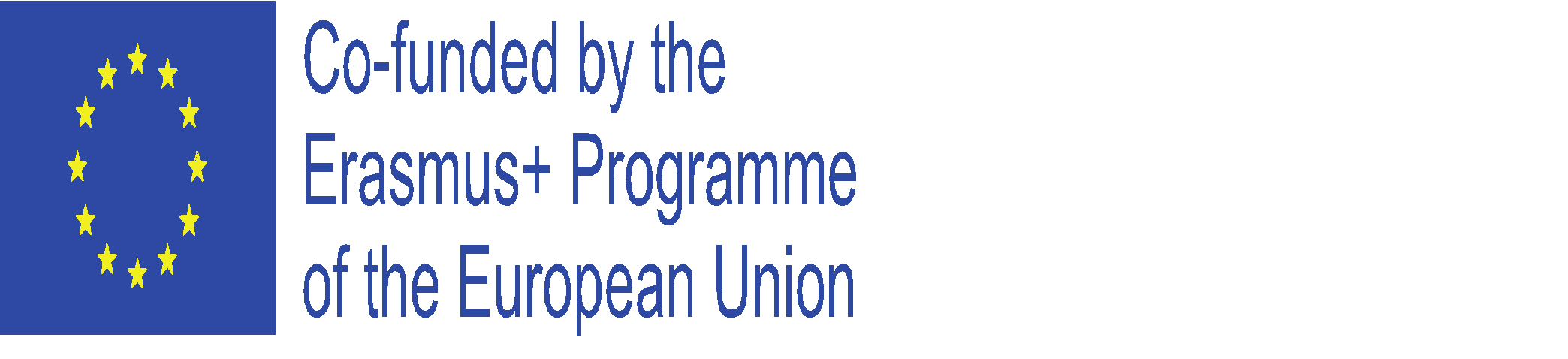 | KalenderskabelonIlmiolavoro srlNedenfor er der to skabeloner til den kalender, du skal oprette for hver enkelt plejepersonale.Den første skabelon refererer til en 4-ugers kalender, den anden til en 7-ugers kalender.I begge scenarier er varigheden af WBL-stien 30 timer.Efter kalenderskabelonerne finder du to kalenderrammer. Disse er naturligvis fleksible.Forslag til 4 uger lang kalender (foretrukket)Forslag til 7 uger lang kalender 4-ugers kalenderskabelon (foretrukket)7-ugers kalenderramme Fornavn og efternavn plejepersonale _____Fornavn og efternavn tutor _____WBL-vej fra ___/___/2023 til ___/___/2023Fornavn og efternavn plejepersonale _____Fornavn og efternavn tutor _____WBL-vej fra ___/___/2023 til ___/___/2023Fornavn og efternavn plejepersonale _____Fornavn og efternavn tutor _____WBL-vej fra ___/___/2023 til ___/___/2023DatoTimerNoter___/___/20234___/___/20234___/___/20234___/___/20233___/___/20230,5Formativ vurdering___/___/20234___/___/20233___/___/20230,5Monitorering___/___/20234___/___/20233Total 30Fornavn og efternavn plejepersonale _____Fornavn og efternavn tutor _____WBL-vej fra ___/___/2023 til ___/___/2023Fornavn og efternavn plejepersonale _____Fornavn og efternavn tutor _____WBL-vej fra ___/___/2023 til ___/___/2023Fornavn og efternavn plejepersonale _____Fornavn og efternavn tutor _____WBL-vej fra ___/___/2023 til ___/___/2023DatoTimerNoter___/___/20232___/___/20232___/___/20232___/___/20232___/___/20230,5Formativ vurdering___/___/20232___/___/20232___/___/20232___/___/20232___/___/20230,5Monitorering___/___/20232___/___/20232___/___/20230,5Formativ vurdering___/___/20232___/___/20232___/___/20232___/___/20232___/___/20230,5Total 304 ugers test - Timer pr. dag4 ugers test - Timer pr. dag4 ugers test - Timer pr. dag4 ugers test - Timer pr. dag4 ugers test - Timer pr. dag4 ugers test - Timer pr. dag4 ugers test - Timer pr. dagUgeMANTIRONSTORFRETotal timer14482430,57,53430,57,54437Total timer307 ugers test – Timer pr. dag7 ugers test – Timer pr. dag7 ugers test – Timer pr. dag7 ugers test – Timer pr. dag7 ugers test – Timer pr. dag7 ugers test – Timer pr. dag7 ugers test – Timer pr. dagUgeMANTIRONSTORFRETotal timer12242220,54,532244220,54,55220,54,562247220,54,5Total timer30